Правовиховна робота в школі як передумова формування правової свідомості особистості Сучасна загальноосвітня школа має безліч проблем, і найболючіша серед них - зростаючі труднощі у вихованні дітей та підлітків. Вчителі зіткнулися з проблемами, яких не знали раніше. Почастішали прояви грубості у ставленні до вчителів, батьків, ровесників. Педагогічна практика стверджує, що серед учнів дедалі більше стає важковиховуваних. Проблема „важких" класів стає особливо болісною і для сільських шкіл. Правове виховання в школі - це система підготовчих та профілактичних дій педагога, спрямованих на запобігання формуванню в учнів негативних звичок, рис характеру, проявам асоціальної поведінки підлітків та організацію належного догляду за діяльністю школярів. Завданням превентивного виховання, передусім, є забезпечення формування в учнів високих моральних якостей, які є головним чинником вибору способів поведінки. Адже він має здійснюватися на основі морально-правових знань. уявлень, поглядів, переконань, почуттів, які склались у нашому суспільстві і становлять суспільну свідомість, що справляє вирішальний вплив на формування свідомості. Правове виховання має сприяти формуванню в учнів моральних почуттів, які регулювали б їхню поведінку: почуття законності обраної мети, правомірності шляхів і засобів їх реалізації, справедливості, відповідальності. Завдяки право вихованню в учнів мають вироблятися навички і звички високоморальної поведінки. І нарешті, завданням право виховання, яке визначає характер всієї виховної роботи, є забезпечення подолання окремими учнями шкідливих навичок і звичок, що сформувалися внаслідок помилок і недоліків виховання. Педагогічний колектив нашої школи здійснює значну організаційно-управлінську, методичну роботу зі згаданої проблеми. Вчителями було опрацьовано відповідну теоретичну та методичну літературу. Проведено психологічне діагностування учнів різних вікових груп, а також учителів. Ми помітили, що ефективність цієї роботи підвищується якщо: ■ Стимулюється здоровий спосіб життя і позитивна соціальна орієнтація у процесі соціалізації учнів; ■ Використовуються активні форми й методи виховного впливу на учнів ( рольові ігри, аутотренінги, діалоги, дискусії тощо); ■ Педагоги використовують досягнення педагогічної та психологічної науки, опановують новітні педагогічні технології; ■ Сімейно-шкільне виховання гармонізується на засадах гуманізму, доброзичливості, демократизму, партнерських відносин учасників навчально-виховного процесу. В основу системного підходу до здійснення правовиховного процесу в школі покладено врахування вікових особливостей дітей.У початкових класах - це створення, в першу чергу, сприятливої психолого-педагогічної атмосфери, проведення ранньої діагностики, всебічне вивчення індивідуальних особливостей учнів, виявлення дітей з відхиленням в розвитку і поведінці. Уваги заслуговує робота тих вчителів, які проводять ранню діагностику: визначають сім'ї, у яких вихованню дітей не приділяється належна увага, знайомляться з сімейними умовами, з'ясовують, яка допомога потрібна батькам у вихованні дитини. Класоводи знайомлять учнів з Конституцією України, державною символікою, правилами поведінки дітей в школі на вулиці, виховують критичне відношення до порушників дисципліни, формують свідомий вибір правильної поведінки. В своїй діяльності вони застосовують різноманітні форми і методи роботи. Правова освіта школярів здійснюється під час вивчення предмета „Правознавство " в 9-му класі та на правовому всеобучу для учнів 10-11 класів, які веде вчитель історії. На уроках правознавства вчитель приділяє велику увагу формуванню правового світогляду молоді вихованню школярів у дусі поваги до прав та основних свобод людини, у піднесенні культури прав людини, сприяє усвідомленню учнями необхідності побудови правової держави. Уроки вчитель урізноманітнює за допомогою інтерактивних методів навчання: дискусії і цільові диспути, лекції та реферативні диспути, засідання «круглого столу». В роботі широко використовує навчально-пізнавальні ігри, які забезпечують можливість повторення учнями всього пройденого матеріалу, кращому засвоєнню понять, термінів, поглиблюють та розширюють їх знання. Правовий вибір старшокласників пов'язаний з різними формами позакласної роботи. Учні готують доповіді та повідомлення на класні години, конференції, загально шкільні лінійки, присвячені правовій тематиці. Форми роботи правового всеобучу різноманітні: зустрічі з цікавими людьми, вікторини, обговорення газетних статей, розв'язування спеціальних задач, і найцікавіше — обговорення реальних судових процесів. На таких процесах засуджують байдужість, хуліганство, жорстокість, жадність, бродяжництво, вбивство та інші моральні якості та вчинки. Щороку відзначаємо Міжнародний День прав людини, визначні дати в історії української державності. Учні готують конференції, пишуть реферати» творчі роботи, з якими виступають перед однолітками та молодшими школярами. Центром цієї діяльності є кабінет історії та права. Постійно аналізуємо зайнятість учнів. Жодна дитина не залишилася поза увагою. Найбільш поширеними формами у роботі класних керівників є виховні години, диспути, вікторини, брейн-ринги, обговорення газетних статей, зустрічі з працівниками правоохоронних органів, конкурси малюнків, плакатів на правову тематику. В школі проводиться тиждень правових знань, щомісячно 3 середи – день профілактики. По класах та на коридорі розміщено наочну інформацію: стенди державної символіки та Конституція України — основний закон життя. В школі склалася своєрідна система профілактичної роботи: - учні охоплені заняттями в шкільних гуртках та секціях, мають тимчасові та постійні доручення; - контроль за відвідуваннями учнями школи (ведеться класними керівниками в журналі та відповідальними за відвідування по класах в спеціальному журналі);- ведеться постійна індивідуальна робота з учнями «групи ризику» (класними керівниками, заступниками директора школи). В школі ведеться внутрішкільний облік учнів ,,групи ризику", здійснюється поурочний контроль за відвідуванням цими учнями занять, проводиться індивідуальна виховна робота . Також сформовано „банк даних" на учнів, схильних до правопорушень, бродяжництва, куріння, вживання алкоголю та на учнів із неблагополучних сімей. Здійснюються рейди в неблагополучні сім'ї та контроль за працевлаштуванням випускників 9 і 11 класів. На внутрішкільному обліку не стоїть жоден учень. З метою профілактичної роботи в школі склалася система проведення і організації дозвілля школярів, практикується проведення дискотеки для старшокласників, організовуються розважальні програми: «Козацькі розваги», Новорічний бал-маскарад, , до дня святого Валентина, „Нумо, дівчата!", КВК між класами та інше.  	Отже, система роботи з превентивного виховання передбачає цілеспрямовану, планову, взаємопов’язану, керовану діяльність складових її частин з наявністю різних рівнів профілактичної роботи: первинної, вторинної, протирецидивної. Починаючи з початкових класів, ведеться первинна профілактика: - рання діагностика; - щоденний контроль за відвідуванням учнями школи; - робота класних керівників щодо попередження пропусків без поважних причин; - просвітницька робота з учнями: уроки правознавства, дні та декади правових знань, засідання правового лекторію, зустрічі з працівниками правоохоронних органів. Вторинна профілактика передбачає: - роботу Суддівської Ради;- охоплення учнів гуртковою роботою; - охоплення учнів постійними і тимчасовими дорученнями; - індивідуальна робота з учнями. З метою протирецидивної профілактики ведеться така робота: - облік учнів «групи ризику»; - облік батьків, які не займаються вихованням дітей; - залучення дітей «групи ризику» до роботи в гуртках. Важливе місце в системі правової освіти школи відводиться роботі з батьками. При організації та проведенні правового виховання батьків вчителі нашої школи виходять з того, що в статті 61 Кодексу законів про шлюб та сім'ю України «Права і обов'язки батьків по вихованню дітей" проголошено, що батьки мають право та зобов'язані виховувати своїх дітей, піклуватися про їх здоров'я, фізичний, духовний та моральний розвиток, навчання. Ст.70 Кодексу передбачає, що при невиконанні обов'язків по вихованню дітей батьки можуть бути позбавлені в судовому порядку батьківських прав. Ці статті покладають на батьків підвищену відповідальність і за особисте додержання норм моралі і права. Питання з правової тематики та профілактики шкідливих звичок школярів — ,Відповідальність батьків за здоров’я дитини", „Важливість виховання у сім'ї ", „Благополучні і неблагополучні сім'ї», „Закони України про сім'ю та сімейне виховання", «Можливості сім'ї у формуванні дітей морально-правової культури. Батьківський авторитет», „Сімейні свята без спиртного - кара чи реальність» і інші виносились на розгляд батьківських класних зборах. Батьки в класних колективах постійно аналізують стан поведінки учнів. Порушення поведінки обговорюються на батьківських зборах, засіданнях батьківського комітету. У шкільній бібліотеці є добірка літератури на правову тематику, діє постійна виставка з питань правової освіти.  В основу процесу навчання і виховання покладено увагу, любов до дитини, бажання творити добро, небайдужість, а це забезпечує відносини партнерства, повагу до особистості дитини, уміння її зрозуміти, сприйняти як особистість з усіма її позитивними і негативними рисами. Уся ця робота сприяє розширенню правових знань учнів, формує вміння застосовувати правові знання в повсякденному житті. Система правовиховної роботи, яка склалася у школі, дає змогу зробити висновок, що певних результатів у правовому вихованні досягнуто – жодного правопорушення за останні три роки. Незнання закону не звільняє від відповідальності, отже знай:1. Якщо ти малолітній правопорушник, то тобі і твоїм батькам доведеться нести передбачену Законом відповідальність.2. До 11 років дитина не має права бути засудженою, але за її вчинки відповідають батьки або особи, котрі їх заміняють: вони можуть бути оштрафовані або змушені відшкодувати заподіяні дитиною збитки.3. Бездоглядну дитину віком до 15 років після встановлення її особи та всіх обставин, що призвели до її бездоглядності, відповідні органи передають на виховання спеціально призначеним опікунам або до відповідних виховних закладів.4. Підлітки віком від 15 до 18 років можуть бути віддані під нагляд опікунів або до відповідних виховних закладів.5. Неповнолітні віком від 11 до 18 років можуть бути притягнуті до відповідальності за неналежну поведінку (систематичне ухилення від навчання та праці, бродяжництво, жебрацтво, дрібні злочини тощо) й направлені за вироком суду чи за рішенням уповноважених служб у справах неповнолітніх на перевиховання до спеціальної школи .6. Закон установлює кримінальну відповідальність за протиправні дії з 16 років.7. Неповнолітні, яким на момент вчинення тяжкого злочину (вбивства, зґвалтування, грабежу, злісного хуліганства тощо) виповнилося 14 років, можуть бути за вироком суду позбавлені волі строком до 10 років, з відбуванням покарання у виховно-трудовій колонії.БАТЬКІВСЬКІ ЗБОРИ НА ТЕМУ:„МИ ВІДПОВІДАЛЬНІ ЗА СВОЇ ВЧИНКИ ПЕРЕД  ДІТЬМИ”План:Відповідальність та її компоненти.Завдання 1.П’ять принципів відповідальності.Відповідальність та свобода.Завдання 2. „Відповідальність—Безвідповідальність”.Права, свобода, відповідальність.Ваша власна поведінка — найвирішальніша річ. Ви думаєте, що виховуєте дитину тільки тоді, коли з нею розмовляєте чи наказуєте їй. Ви виховуєте і в кожну мить вашого життя, навіть тоді, коли вас немає вдома. А.С. Макаренко„Життя прожити не поле перейти” — свідчить народна мудрість. На кожному кроці життя трапляються різні ситуації, як ті, що були заплановані самою людиною, а є й непередбачувані. Але у кожній ситуації треба брати відповідальність за свої вчинки, поведінку та навіть слова.Відповідальність — відображення ставлення суб’єкта до різних сторін навколишньої дійсності. Бути відповідальним — це означає усвідомлено думати наперед та намагатися передбачити, до чого може призвести той чи інший вибір.У психологічній літературі відповідальність тісно пов’язують з відношенням людини до дійсності („локус контроль” І.Роттер). Згідно даного підходу, багато людей бачить свої негаразди у інших людях, долі, випадку, обставинах, то це люди екстернали (переважають зовнішні показники), чи навпаки, причини всіх подій, які відбуваються у їхньому житті вони покладають на себе, то це інтернали (переважають внутрішні показники).Якщо Ви хочете дізнатися, який у вас тип особистості — екстернальний чи інтернальний, Ви може звернутися до соціального педагога, психолога та пройти даний тест.Основними мотивами відповідальної поведінки особистості є: суспільні (відповідально відноситися до будь-яких доручень), морального самостверджування (задоволення від пов’язане з „добрими справами”) та самореалізації (реалізувався як фахівець).Компоненти відповідальності:емоційний компонент — переживання (неспокій, стурбованість, тривога, докори сумління тощо), бажання допомогти іншим, почуття радості та задоволення за зроблені позитивні вчинки, емпатія (співчуття, співпереживання).пізнавальний компонент — розуміння самого предмета відповідальності, поглиблення знань про норми і правила відповідальної поведінки, знання законодавчої бази про шляхи реалізації відповідальності. практичний компонент — вміння брати відповідальність на себе (виявляти ініціативу, доводити розпочату справу до логічного завершення).Завдання №1.  Визначте, які з перелічених якостей особистості найяскравіше характеризують відповідальність? (Батькам роздаються аркуші з  переліком  якосте, які відносяться до  відповідальної особистості).Виконання зобов’язань, обіцянок.Чесність.Відвертість.Пунктуальність.Старанність.Ініціативність.Принциповість.Толерантність.Самодисциплінованість.Терплячість.Витримка.Наполегливість.Громадянська свідомість, активність.Самостійність.Співпереживання._______________________________________________(інші якості — допишіть)Обговорення з батьками:Які якості повинні переважати у відповідальної особистості?Чи Ви всі дотримуєтесь тих якостей, які були Вами зазначені? Якщо ні то чому?  Що Вам заважає?Перегляньте, ще раз ці якості і зазначте вже для себе, які якості є саме у Вашої дитини. Чи співпадають вони з Вашим уявленням про відповідальну людину? Чи впливає бажання бути відповідальним на Ваше  зростання фізичне, духовне, розумове та соціальне?Однією з ознак духовного зростання є цілеспрямована поведінка. Зріла людина обдумує свої рішення і керується добрими намірами у своїх вчинкахП’ять принципів відповідальності дорослої зрілої людини.Я несу відповідальність за все, що роблю.Я несу відповідальність за виконання своїх функціональних обов’язків (для дитини — навчання, дорослого — робота).Я несу відповідальність за своє шанобливе та чуйне ставлення до інших людей.Я несу відповідальність за своє рідне місто, державу та планету на якій живу.Я несу відповідальність за дбайливе ставлення до навколишнього середовища.Зріла свобода передбачає відповідальність за прийняті рішення, по-перше, перед самим собою, по-друге, перед іншими людьми.Людина, що керується лише свободою дій і за які не несе ніякої відповідальності, здається, що вона може:швидко досягти результатів;не мати наслідків за свої вчинки;вважати свої дії як належні та законні.Це є проявами незрілої свободи, яка призводить до різних обмежень, прийняття невірних рішень, навіть може зашкодити іншим.Найчастіше, діти під словом „свобода” розуміють вседозволеність, безвідповідальність.Завдання 2. „Відповідальність—безвідповідальність”.(Батьки отримують аркуші паперу із твердженнями та ситуаціями.)Зараз Вам потрібно відмітити твердження, яке Ви вважаєте відповідальним, а яке безвідповідальним по відношенню до Вашої дитини. А потім порівняємо як відповіли Ви, а як Ваша дитина.Дійсно, ми з вами повинні критично ставитись до вчинків школярів, наших дітей, майбутнього покоління. Адже, як писав В.О. Сухомлинський «Уся справа в одній дуже важливій закономірності виховання. Якщо людину вчать добре — вчать уміло, розумно, наполегливо, вимогливо, в результаті буде добро Вчать зла (дуже рідко, але буває й таке), в результаті буде зло. Не вчать ні добра, ні зла — все одно буде зло, бо людина народжується істотою, здатною стати людиною, але не готовою людиною». Кожна дитина повинна знати свої права обов’язки та відповідати за свої вчинки перед самим собою та перед іншими людьми (дорослими та однолітками).(Батьки отримують інформаційний аркуш „Права та обов’язки учня”, з якими вони повинні самостійно ознайомитися). Обговоріть їх ще раз із своїми дітьми вдома. Особливо потрібно Вам наголосити на обов’язках, які покладені на дитину-учня.А закінчити наше засідання батьківських зборів хотілося б такими словами «Стежки й дороги нашого чудового саду, який зветься оточуючим світом, такі легкі, такі зручні, зустрічі на них такі цікаві, якщо тільки «вихідні дані» вибрані вами безпомилково. І ці зустрічі нехай приносять задоволення як Вам так й Вашим дітям і намагайтеся завжди пам’ятати про відповідальність  та свободу за свої вчинки.Отже, самі знаходьте для себе правильні рішення, прагніть, аби всі вони йшли прямо від серця».ПАМ’ЯТКА БАТЬКАМ ВІД ДИТИНИ25 дитячих прохань	не розбещуйте мене, цим ви мене псуєте. Я дуже добре знаю, що не обов’язково надавати мені все, що я вимагаю. Я просто випробовую вас;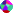 	не бійтесь бути вимогливими зі мною. Я надаю перевагу саме такому підходу. Це дозволяє мені визначатись;	не покладайтесь на силу у стосунках зі мною. Це привчить мене до того, що зважати слід лише на силу. Я відгукнусь з більшою готовністю на ваші ініціативи;	не будьте непослідовними. Це збиває мене з пантелику і змушує вперто намагатися у всіх випадках залишити останнє слово за собою;	не давайте обіцянок, яких ви не зможете виконати – це похитне мою віру у вас;	не піддавайтесь на мої провокації, коли я кажу або роблю щось тільки для того, щоб роздратувати вас. А то надалі я намагатимуся досягти ще більших перемог;	не засмучуйтесь занадто від моїх слів: «Я вас ненавиджу». Я не це маю на увазі. Я просто хочу, щоб ви пошкодували за тим, що мені зробили;	не змушуйте мене почувати себе меншим, ніж я є насправді. Я відіграюся над вами за те, ставши «плаксою»;	не робіть для мене і за мене те, що я у змозі зробити сам: я використовуватиму вас як обслугу;	не дозволяйте моїм «поганим звичкам» притягувати до мене надмірну частку вашої уваги. Це тільки надихне мене на їх продовження;	не нарікайте на мене у присутності сторонніх людей. Я зверну більше уваги на ваше зауваження, якщо ви скажете мені все спокійно віч-на-віч;	не намагайтеся обговорювати мою поведінку у самий розпал конфлікту. За деякими об’єктивними причинами мій слух притупляється в цю мить, а бажання співпрацювати з вами зникає. Буде нормально, якщо ви зробите якість кроки, але давайте поговоримо про це пізніше;	не намагайтеся читати мені нотації. Ви будете здивовані, дізнавшись, що я чудово розумію, що таке «добре» і «погано»;	не змушуйте мені відчувати, що мої провини – смертельний гріх: я повинен навчитися робити помилки без відчуття, ніби я ні на що не придатний;	не вимагайте від мене пояснень, навіщо я це зробив: я інколи сам не розумію, чому чиню так, а не інакше;	не піддавайте надто великому іспитові мою чесність: заляканий, я легко перетворююся на брехуна;	не забувайте, що я люблю експериментувати: саме так я пізнаю світ, тому, будь ласка, змиріться з цим;	не захищайте мене від наслідків моїх власних помилок: я вчуся на власному досвіді;	не намагайтеся здихатися мене, коли я ставлю відверті запитання: якщо ви не будете давати на них відповіді, я шукатиму інформацію «на стороні»;	ніколи не натякайте, що ви – досконалі і безгрішні: це дає мені відчуття марності спроб зрівнятися з вами;	нехай мої страхи не викликають у вас надмірного хвилювання, інакше я буду лякатися ще більше: покажіть мені, що таке мужність;	не забувайте, що я не можу успішно розвиватися без розуміння і підбадьорювання, але похвала, коли вона чесно отримана, іноді все ж забувається, а прочуханка, здається, ніколи.Ставтеся до мене так, як ви ставитися до своїх друзів. Тоді я також стану вашим другом.Я вчуся, наслідуючи приклади, а не під впливом критики.І, крім того, я вас так сильно люблю. Будь ласка, ставтеся до мене з такою ж любов’ю.ПОЧУЙТЕ СЕРЦЕМ ГОЛОС ВАШОЇ ДИТИНИ	Окрім їжі, дайте мені теплосердечність, безпечний спокій і вашу любов.	Дозвольте втішатися моїми замислами у цьому дивному світі постійних змін.	Дозвольте у міру моїх сил сідати, соватись, ставати, ходити, бігати, лазити, стрибати.	Не кажіть, що я співаю, бавлюся чи експериментую «забагато», «задовго», «часто».	Дозвольте мені ставити питання і отримувати чесні відповіді, а також експериментувати, шукати і досліджувати.	Не карайте мене, коли я і так переживаю через невдачу, сама ж бо невдача є вже карою для мене.	Говоріть до мене очима, серцем, посмішкою, вашими руками: ваші слова не завжди мені зрозумілі.	Нехай довкола мене живуть гарні, ніжні і лагідні люди.	Нехай тут панує мир – передумова мого розвитку.	У вашій хаті відпустіть мені у власність один куточок, частину вашої уваги і вашого часу.	Навчіть мене розуміти і відчувати красу, тішитися і радіти з усього, хоча б і найбільшої дурнички.	Підтримуйте і заохочуйте мене до праці, навіть і тоді, коли я роблю сотню помилок.	Будьте терплячі до мого безладдя, я ж бо є тільки дитиною і учнем.	Надайте і мені частину відповідальності, вимріяну до моїх сил і моїх можливостей.	Навчіть мене брати участь у забавах, заняттях, у праці.	Зробіть так, щоб я відчував свою значимість і потрібність для вас, своє місце у планах родини і школи.	Будьте до мене доброзичливими, лояльними, щоб я навчився так само віддячувати іншим людям.	Покажіть, як дотримуватися обіцянки і даного слова.	Нехай ніколи не боятимуся втратити вашу любов.	Не кидайте мені ваших острахів і переляків.	Допоможіть мені потроху перемагати біль, марні забаганки, тішитися майбутніми радощами.Навчіть мене рівноваги, коли ви на мене гніваєтеся; не боятися вашого гніву, коли він справедливий і виправданий.
СІМ БАТЬКІВСЬКИХ ЗАПОВІДЕЙНе вважайте дитину своєю власністю – вона Божа.Любіть її такою, якою вона є, навіть якщо вона не надто талановита, не в усьому досягає успіху.Не очікуйте, що вона виросте саме такою, якою хочете ви, - допоможіть їй стати собою.Запам'ятайте: найголовніший ваш обов'язок – розуміти й втішати. Ви – не суддя, не приклад для наслідування, а людина, на грудях якої можна виплакатись і у п’ять, і в п’ятдесят років.Не переймайтесь, якщо не можете чогось зробити для сина чи дочки. Найгірше, якщо можете, але не робите.Усвідомте: для дитини зроблено замало, якщо зроблено не все.Не очікуйте на вічну вдячність: ви дали життя своїй дитині, вона віддячить вашим онукам.ДОРОГІ ДІТИВаші батьки звертаються, до вас з колективним листом своїх прагненьСпівпрацюйте з нами. Не намагайтеся бути інфантильнішими, ніж це є насправді, розігруючи безпомічність і нерозуміння. Простягніть нам руку допомоги і дайте зрозуміти, що ми можемо рости разом і що можемо на вас розраховувати.Пам'ятайте, що серйозне навчання означає серйозну справу.Ми не завжди були батьками, а стали ними після вашого народження. Тому наш батьківський досвід дорівнює вашому віку. Як батьки, ми – ваші ровесники і не менше потребуємо допомоги й підтримки. Від нас залежить, якими ви станете, але і від вас залежить – якими батьками ми будемо.Ми намагаємося зводити до мінімуму наші вимоги і якомога менше казати «ти мусиш». Але і ви розвивайте в собі відповідальність і, не чекаючи наших вимог, самі запропонуйте: «Давай я зроблю...»Пам'ятайте, ми (дорослі) не менше за вас помиляємося, й інколи самі є безсилими. Будьте великодушні і вибачайте, якщо іноді ми не на висоті.Дуже хочеться, щоб ви не ображали нас своєю неуважністю. «Дякую» - це такий стимул!Намагайтеся дотримуватися наших правил, навіть якщо не зовсім розумієте їх. Іноді ми справді знаємо, що краще.Не варто завжди чекати від нас відповідей. Спробуйте самостійно проаналізувати і зрозуміти питання. Розуміння суті питання важливіше за знання відповіді.Пам'ятайте, що нас втішає ваш інтерес до нашої діяльності. Дорослі не завжди консервативні, і ви зможете перейняти чимало з того, що ми робимо.Спробуйте любити нас навіть тоді, коли ми помиляємося. Батьки – не Боги і ангели, хоча і намагаються, щоб їх саме так сприймали.Не варто механічно наслідувати нас. Не копіюйте нас, підходьте до цієї справи творчо, будьте самими собою.Намагайтеся ставитися до нас, як до рівних. Батьки аж ніяк не раби своїх дітей. І ми так само – за справедливість.Нам також потрібен відпочинок. Поважайте наших друзів, як ми шануємо ваших. Наші дії можуть здаватися вам безглуздими, але ми маємо на них повне право.Наш дім належить нам УСІМ. Речі, звичайно, не настільки важливі, як люди, але намагайтеся навчитися шанувати те, що люди цінують.Ми хочемо бачити вас молодшими партнерами нашої сімейної фірми. Але не поводьтеся так, ніби ми вже на пенсії. Ми маємо право на активну роль у компанії.Учіться самостійно приймати рішення, а ми будемо любити вас незалежно від того, правильні вони чи ні.Ми ростемо і розвиваємося разом із вами. Тож веслуймо разом і в одному напрямку, бо інакше наш сімейний човен може легко перекинутися.Р.S. МИ ЛЮБИМО ВАС!Поради батькам як оцінювати шкільні «успіхи» своїх дітейЗ боку батьків у стосунках зі своїми дітьми необхідно зменшувати хворобливість переживань дітей з приводу невдач, допомагати їм емоційно переборювати ситуації, які пов'язані зі шкільними оцінками. Похвала необхідна, але треба вказати на помилки, недоліки, неточності.Як ставитись до шкільної оцінки в сім'ї? Як зробити так, щоб ваше ставлення позитивно впливало на вашу дитину, а не пригнічувало її ще більше.Правило 1: заспокойтеся. Сконцентруйте свою увагу на диханні: один, два, ...десять... Відчуйте спокій, рівновагу. Згадайте про свої колишні «успіхи». «Постійте в черевиках» своєї рідненької дитини. А тепер можна починати розмову, а може... тільки послухати дитину, співчуваючи її бідам, а може... допомогти розібратись у складній теоремі, а може... Пам'ятайте, що спілкуватися в люті, роздратуванні – все одно, що включити в автомобілі «газ» і натиснути на гальма.Правило 2: не поспішайте. Старий, вічний педагогічний гріх. Ми очікуємо від дитини «все й одразу». Ми вимагаємо негайних успіхів, іноді не отримуємо їх, але при цьому навіть не уявляємо, як нашкодили. Нам потрібно, щоб дитина вчилася сьогодні добре, ми примушуємо її – вона вчиться, але стає «зубрилкою» і ненавидить учення, школу, а може й ...васПравило 3: безмежна любов. Ви любите свою дитину, незважаючи на її «успіхи» у школі. Вона відчуває вашу любов, і це допомагає їй бути впевненою в собі і подолати невдачі. А як же ставитися до невдачі? Вона вас засмучує і... все.Правило 4: не бийте лежачого. «Двійка», а для когось і «четвірка» - достатнє покарання, тому недоцільно двічі карати за одні й ті ж помилки. Дитина очікує від батьків не докорів, а спокійної допомоги.Правило 5: щоб позбавити дитину недоліків, намагайтеся вибрати той, якого ви найбільше хочете позбавитися, і говоріть тільки про нього.Правило 6: вибирайте найголовніше, порадьтеся з дитиною, почніть з ліквідації тих шкільних труднощів, котрі найзначніші для неї. Але якщо вас турбує, наприклад, швидкість читання, не вимагайте одночасно і виразності, і переказу.Правило 7: головне – хваліть виконавця, а критикуйте невиконання. Дитина схильна будь-яку оцінку сприймати глобально, вважати, що оцінюють всю її особистість. У ваших силах допомогти відокремити оцінку її особистості від оцінки її роботи.Правило 8: найважче: оцінка повинна порівнювати сьогоднішні успіхи дитини з її власними вчорашніми, а не тільки з державними нормами оцінювання та успіхами-неуспіхами сусідського Івана.Правило 9: не скупіться на похвалу: будуючи стосунки з власною дитиною, не орієнтуйтеся тільки на шкільні оцінки. Нема такого двієчника, котрого немає за що похвалити.Правило 10: виділіть у морі помилок острівок успіху, на якому зможе триматися, укорінюватися дитяча віра в Себе і в успіх своїх навчальних зусиль. Оцінювати дитячу працю потрібно досить індивідуально, тактовно. Саме при такій оцінці в дитини нема ні ілюзії повного успіху, ні відчуття повної невдачі.Правило 11: ставте перед дитиною найбільш конкретні та реальні цілі, і вона спробує їх досягти. Не спокушайте дитину цілями, яких неможливо досягти.Правило 12: не рвіть останню нитку. Досить часто дорослі вимагають, щоб до занять улюбленою справою (хобі) дитина виправила свою успішність у навчанні. У ряді випадків така заборона має стимулюючий характер і справді спонукає дитину до навчання. Але буває це тоді, коли справи з навчанням ще не дуже запущені і до нього ще є інтерес. Якщо ж зацікавленості вже нема, а в дитини є хобі, сфера живого інтересу, то треба не забороняти, а всіляко підтримувати, бо це саме та ниточка, за яку можна «витягнути» дитину до активного життя у навчанні.Для того, щоб ці правила виявились ефективними, необхідно їх об'єднати: дитина повинна бути не об'єктом, а співучасником власної оцінки, її слід навчити самостійно оцінювати свої досягнення. Уміння себе оцінювати є необхідним компонентом уміння вчитися – головного засобу подолання труднощів у навчанні.Батькам про права дитиниКонвенція – це просто оголошення всіх прав.Пам`ятайте!Дитина буде поважати права інших людей, якщо її права будуть поважатися, якщо  вона  сама  буде  складати  правила  поведінки  і  нести  за  них відповідальність.Де я можу більше дізнатись про права своїх дітей?Загальна декларація прав дитини, прийнята Генеральною Асамблеєю ООН 10.12.1948 р.Конвенція про права дитини, прийнята Генеральною Асамблеєю ООН 20.02.1989 р. «Перші кроки». Посібник для початкового вивчення прав людини. Amnesty International. Easton Str. London.Настільна книга для молоді «Твої права». Міжнародна ліга прав дітей та молоді. Київ 1999 р.Комітет сприяння захисту прав дитини, м. Київ, тел. 295-26-96.Всеукраїнський комітет захисту прав людини, м. Київ, пров. Шевченко 13/21 в, к. 8. тел. 228-87-83.Міжнародний Гуманітарний Центр «Розрада», тел. 234-83-68.Як реагує дитина на порушення її прав?Їй стає важко спілкуватися з однолітками і дорослими (вона грубить, блазнює, б’ється, замикається в собі т.д.).Її турбує особиста безпека і любов до неї.Вона часто буває в поганому настрої.Може втекти з дому.Декларація прав дитини(Проголошена генеральною Асамблеєю ООН 20 листопада 1959 року)ГЕНЕРАЛЬНА АСАМБЛЕЯ ПРОГОЛОШУЄ ЦЮ ДЕКЛАРАЦІЮ ПРАВ ДИТИНИЗ метою забезпечити дітям щасливе дитинство і користування, для їх власного блага і блага суспільства, правами і свободами, які тут передбачені, закликає батьків, чоловіків і жінок як окремих осіб, а також добровільні організації, місцеву владу і національні уряди до того, щоб вони визнали і намагалися дотримуватися цих прав шляхом законодавчих та інших заходів, поступово застосовуваних відповідно до таких принципів:Принцип 1. Дитині повинні належати всі зазначені в цій Декларації права. Ці права мають визнаватися за всіма дітьми без будь-яких винятків і без відмінностей чи дискримінації за ознакою раси, кольору шкіри, статі, мови, релігії, політичних або інших переконань, національного чи соціального походження, майнового стану, народження або іншої обставини, що стосується самої дитини чи її сім’ї.Принцип 2. Дитині законом або іншими засобами повинен бути забезпечений спеціальний захист і надані можливості та сприятливі умови, які дозволили б їй розвиватися фізично, розумово, морально, духовно та у соціальному відношенні здоровим і нормальним шляхом і в умовах свободи та гідності. При виданні з цією метою законів головним міркуванням має бути найкраще забезпечення інтересів дитини.Принцип 3. Дитині має належати від її народження право на ім’я і громадянство.Принцип 4. Дитина повинна користуватися благами соціального забезпечення, їй має належати право на здорове зростання і розвиток; з цією метою спеціальні догляд і охорона повинні бути забезпечені як їй, так і її матері, включно з належним до пологовим і  післяпологовим доглядом. Дитині має належати право на відповідне харчування, житло, розваги і медичне обслуговування.Принцип 5. Дитині, яка є неповноцінною у фізичному, психічному або соціальному відношенні, повинні забезпечуватися спеціальні режим, освіта і піклування, необхідні з огляду на її особливий стан.Принцип 6. Дитина для повного і гармонійного розвитку її особи потребує любові і розуміння. Вона повинна, якщо це можливо, зростати під опікою і відповідальністю своїх батьків і, в усякому разі, в атмосфері любові і моральної та матеріальної забезпеченості; малолітню дитину не слід, крім тих випадків, коли є виняткові обставини, розлучати зі своєю матір’ю. на суспільстві і на органах публічної влади повинен лежати обов’язок здійснювати особливе піклування про дітей, що не мають сім’ї, і про дітей, що не мають достатніх засобів для існування. Бажано, щоб багатодітним сім’ям надавалась державна або інша допомога на утримання дітей.Принцип 7. Дитина має право на здобуття освіти, яка має бути безкоштовною і обов’язковою, в усякому разі на початкових стадіях. Їй має даватися освіта, яка сприяла б її загальному культурному розвиткові і завдяки якій вона могла б на основі рівності можливостей розвинути свої здібності і особисте мислення, а також усвідомлення моральної і соціальної відповідальності, і стати корисним членом суспільства. Якнайкраще забезпечення інтересів дитини має бути керівним принципом для тих, хто відповідає за її освіту і навчання; ця відповідальність лежить насамперед на її батьках.Принцип 8. Дитина повинна за всіх обставин бути серед тих, хто першими одержують захист і допомогу.Принцип 9. Дитина повинна бути захищена від усіх форм недбалого ставлення, жорстокості і експлуатації. Вона не повинна бути об’єктом торгівлі в будь-якій формі.Дитину не слід приймати на роботу до досягнення належного вікового мінімуму; їй ні в якому разі не повинні доручатися чи дозволятися роботи або заняття, які були б шкідливими для її здоров’я чи освіти або перешкоджали її фізичному, розумовому чи моральному розвиткові.Принцип 10. Дитина має бути захищена від практики, яка може заохочувати расову, релігійну або будь-яку іншу форму дискримінації. Вона повинна виховуватись в дусі взаєморозуміння, терпимості, дружби між народами, миру і загального братерства, а також у повному усвідомленні, що її енергія та здібності мають бути присвячені служінню на користь інших людей.Конвенція про права дитини(скорочений варіант)	Метою цієї Конвенції є встановлення стандартів для захисту дітей від зневаги та образ, з якими вони стикаються до певної міри щодня в усіх країнах. В ній беруться до уваги різні культурні, політичні та економічні особливості держав. На першому плані в цьому документі стоять інтереси самої дитини. Права, викладені в Конвенції, умовно можна поділити на три частини:	Забезпечення: право володіти певними речами, отримувати певні послуги та мати доступ до того й того (мова йде про ім’я та громадянство, медичний догляд, освіту, відпочинок та ігри, опікування інвалідами та сиротами).	Захист: право бути захищеним від дій, що завдають шкоди дитині (наприклад, від розлучення з батьками, залучення до воєнних дій, комерційної чи сексуальної експлуатації, фізичного чи психічного знущання).	Участь: Дитина має право бути почутою, коли приймають рішення, що стосуються її життя. Підростаючи, дитина повинна мати дедалі більше можливостей брати участь у житті суспільства, готуватися до самостійного життя (наприклад, користуватися свободою думки та слова, вибору культури, релігії та мови).Преамбула	Преамбула задає тон, у якому будуть інтерпретовані 54 статті Конвенції. Тут згадуються основні документи ООН, які передували Конвенції і які мають пряме відношення до дітей, оскільки в них вказано на важливість сім’ї для гармонійного розвитку дитини, важливість спеціальної охорони та опікування, в тому числі належного правового захисту як до народження, так і після нього, а також на важливість традиційних і культурних цінностей кожного народу для розвитку дитини.Стаття 1: Визначення (дефініція) дитини	Дитиною є кожна людська істота до досягнення нею 18-річного віку, якщо за законом, застосовуваним до такої дитини, вона не досягає повноліття раніше.Стаття 2: Принцип недискримінації	Кожна дитина повинна бути наділена всіма правами без дискримінації. Всі діти без винятку повинні перебувати під захистом держави. Держава має обов’язок захищати дитину від усіх форм дискримінації.Стаття 3: Якнайповніше забезпечення інтересів дитини	У всіх діях щодо дітей першочергова увага повинна приділятися якнайповнішому забезпеченню інтересів дитини.Стаття 4: Здійснення прав	Обов’язок держави – забезпечити здійснення прав дитини, викладених у цій Конвенції.Стаття 5: Права та обов’язки батьків, сім’ї та громади	Держава повинна поважати право батьків та сім’ї на виховання дитини.Стаття 6: Життя, виживання та розвиток	Дитина має право на життя; обов’язком держави є забезпечити виживання та розвиток дитини.Стаття 7: Ім’я та громадянство	З моменту народження дитина має право на ім’я і набуття громадянства, а також право знати своїх батьків і право на їхнє піклування.Стаття 8: Збереження ідентичності	Держава зобов’язана допомогти дитині відновити свою ідентичність, якщо дитина була незаконно її позбавлена.Стаття 9: Принцип не розлучення з батьками	Дитина має право підтримувати контакти зі своїми батьками у випадку розлучення з ними. Коли таке розлучення спричинене затриманням, ув’язненням чи смертю когось із батьків, держава повинна надати дитині чи батькам інформацію щодо місця перебування відсутнього члена сім’ї.Стаття 10: Возз’єднання сім’ї	Прохання про виїзд із країни чи в’їзд до неї з метою возз’єднання сім’ї повинні розглядатися гуманним чином. Дитина має право підтримувати регулярні контакти з обома батьками, якщо ті живуть у різних країнах.Стаття 11: Незаконні переміщення та неповернення дітей	Держава повинна вживати заходів для боротьби з викраденням дітей партнером чи третьою стороною.Стаття 12: Висловлення поглядів	Дитина має право на висловлення своїх поглядів і на те, що її погляди братимуться до уваги.Стаття 13: Свобода на самовираження та інформацію	Право шукати, отримувати та передавати інформацію в різних формах, в тому числі у мистецькій, письмовій чи друкованій формах.Стаття 14: Свобода думки, совісті та релігії	Держави повинні поважати права та обов’язки батьків спрямовувати розвиток дитини у сфері її думки, совісті та релігії відповідно до здібностей дитини, які розвиваються.Стаття 15: Свобода асоціацій	Дитина має право на свободу асоціацій та мирних зборів.Стаття 16: Особисте життя, честь, гідність	Жодна дитина не може бути об’єктом втручання в здійснення її права на особисте і родинне життя, недоторканність житла, таємницю кореспонденції.Стаття 17: Доступ до інформації та засобів масової інформації	Дитина повинна мати доступ до інформації з різноманітних джерел; слід заохочувати ЗМІ приділяти особливу увагу меншинам, є також захистові дитини від шкідливих для неї матеріалів.Стаття 18: Батьківська відповідальність	Обоє батьків несуть відповідальність за виховання дитини. Держава повинна надавати батькам належну допомогу у вихованні дітей.Стаття 19: Насильство та недбале поводження (з боку сім’ї чи опікунів)	Держава має обов’язок захищати дітей від усіх форм насильства. Сюди входять соціальні програми та інші форми боротьби проти жорстокого поводження з дитиною.Стаття 20: Догляд за дитиною в разі відсутності батьків	Законодавство повинно гарантувати право дитини на догляд в разі відсутності батьків, причому держава, забезпечуючи таке право, зобов’язана належним чином враховувати етнічне походження, релігійну і культурну належність і рідну мову дитини.Стаття 21: Всиновлення	Держави повинні забезпечити, щоб питанням усиновлення дитини займалися лише компетентні органи. Всиновлення в іншій країні може прийматися до розгляду лише тоді, коли неможливо вирішити це питання на національному рівні.Стаття 22: Діти-біженці	Діти-біженці потребують спеціального захисту. Держави повинні співпрацювати з міжнародними компетентними організаціями в питанні захисту такої дитини та допомагати дітям, що відлучені від своїх родин, віднайти їх.Стаття 23: Діти-інваліди	Діти-інваліди мають право на особливе піклування та освіту, щоб мати змогу вести в суспільстві гідне і повноцінне життя.Стаття 24: Охорона здоров’я	Дитина має право на послуги системи охорони здоров’я і на засоби лікування хвороб та відновлення здоров’я, а також на поступову заборону традиційних методів лікування, які негативно впливають на здоров’я дитини.Стаття 25: Періодичний перегляд опікунства	Дитина, яка віддана під опіку, захист чи лікування, має право на періодичний перегляд якості такого піклування.Стаття 26: Соціальне забезпечення	Дитина має право на соціальне забезпечення.Стаття 27: Рівень життя	Батьки несуть відповідальність за надання дитині належних умов життя, потрібних для її розвитку, навіть тоді, коли один із батьків живе поза межами країни проживання дитини.Стаття 28: Освіта	Держава визнає право дитини на безкоштовну початкову освіту, доступність професійного навчання та дбає про зниження кількості учнів, які залишили школу.Стаття 29: Мета навчання	Освіта повинна бути спрямована на розвиток дитини та її талантів, підготовку до самостійного життя, виховання поваги до прав людини, а також до культурних та національних цінностей країни, в якій дитина проживає, а також цінностей інших народів.Стаття 30: Діти національних меншин та корінного населенняДитина, яка належить до якоїсь національної меншини чи до корінного населення, має право виховуватися у своїй культурі, а також послуговуватися рідною мовою.Стаття 31: Відпочинок і дозвілляДитина має право брати участь в іграх і розважальних заходах та брати участь у культурному житті і займатися мистецтвом. Стаття 32: Економічна експлуатаціяДитина має право на захист від експлуатації та шкідливих для її здоров’я видів робіт.Стаття 33: Наркотичні та психотропні речовиниДержава повинна захищати дитину від незаконного вживання наркотичних засобів та психотропних речовин і не допускати використання дітей у виробництві таких речовин та торгівлі ними.Стаття 34: Сексуальна експлуатаціяДержава повинна захищати дитину від сексуальної експлуатації, зокрема від проституції та використання дітей у виробництві порнографічної продукції.Стаття 35: Викрадення, торгівля та контрабандаДержава зобов’язана не допускати викрадення дітей, торгівлі чи контрабанди ними.Стаття 36: Інші форми експлуатаціїДержави зобов’язані захистити дітей від усіх форм експлуатації.Стаття 37: Тортури, смертна кара, позбавлення свободиДержава має обов’язок піклуватися про дітей, що перебувають в ув’язненні.Стаття 38: Збройні конфліктиДержава повинна забезпечити, щоб діти до 15 років не брали участі у воєнних діях. Держава не повинна призивати на військову службу дітей до 15 років.Стаття 39: Відновлення і реінтеграціяДержава повинна сприяти освіті, фізичному і психологічному відновленню та поверненню до повноцінного соціального життя дітей, які стали жертвами експлуатації; катувань чи збройних конфліктів.Стаття 40: Підліткова злочинністьПоводження держави з підлітками, які порушили кримінальне законодавство, повинно сприяти відновленню гідності дитини.Стаття 41: Права дитини в інших документахНіщо в цій Конвенції не заперечує ті положення інших документів, які сприяють захисту дітей більшою мірою.Стаття 42: Інформування про положення КонвенціїДержава зобов’язана ознайомити дорослих та дітей з положеннями цієї Конвенції.Стаття 43-54: ЗастосуванняВ цих статтях мова йде про обов’язок Комітету ООН з прав дитини наглядати за втіленням у життя цієї Конвенції.Назви статей подаються тут тільки для того, щоб полегшити посилання на відповідні статті. Ці назви не є частиною затвердженого тексту (ЮНІСЕФ – Великобританія).Шановні батьки! Зрозуміло, що на цих сторінках не можна обговорити всі проблеми, які стосуються родинного виховання, сімейних цінностей.Ви маєте можливість познайомитись з тими питаннями, які найбільше Вас хвилюють, спробуєте оцінити себе на предмет того, які Ви батьки, чи володієте мистецтвом жити з дітьми в своїй родині, чи знаєте ви своїх дітей? Чи знаєте все, що вони хочуть від Вас.Тому ми пропонуємо Вашій увазі МЕМОРАНДУМ (те, що треба пам’ятати) від Вашої дитини.Твердження, ситуаціїВідповідальністьБезвідповідальністьЯ піду з тобою до кінотеатру у наступну середу.Ти вважаєш, що цей вчинок зміцнить нашу дружбу?Треба добре вчитися, щоб в майбутньому стати професіоналом. Я виконаю поставлене завдання до наступного понеділка.Я поважаю твою думку, але у мене є своє бачення даних подій.Ви догоджаєте іншим людям.Ви отримуєте задоволення від справ, якими вам доводиться займатися кожен день.Я не виконаю це завдання, бо не маю на це часу.Я забов'яний виконувати цей комплекс фізичних вправ, щоб підтримувати своє здоров'я в належному стані.Я ніколи не смічу, тому що я хочу щоб місто було чистим.Учні мають право:Обирати форми навчання, профілі, індивідуальні програми, спрямовані на розвиток особи, талантів і розумових та фізичних здібностей в їх найповнішому обсязі.Користуватися навчально-виробничою, науковою, матеріально-технічною, культурно-спортивною, побутовою, оздоровчою базою школи.Доступ до інформації в усіх галузях знань і професійної підготовки.Брати участь у науково-дослідній, експериментальній, конструкторській та інших видах науково-практичної діяльності, конференціях, олімпіадах, виставках, конкурсах.Особисто або через своїх представників брати участь у шкільному самоврядуванні.Брати участь в обговоренні і вносити власні пропозиції щодо організації навчально-виробничого процесу і дозвілля, побуту, оздоровлення учнів.Брати участь у добровільних творчих студіях, клубах, гуртках, групах за інтересами, самодіяльних об'єднаннях.Користуватися послугами закладів охорони здоров'я, засобами лікування, профілактики захворювань та боротьби з хворобами і недоїданням.Вільно висловлювати погляди з усіх питань, що стосуються учнівського колективу.Користуватися благами соціального забезпечення, включаючи соціальне страхування.На захист від будь-яких форм експлуатації, насилля (психологічного, фізичного, расового, релігійного) від однолітків, батьків, опікунів, педагогічних працівників, дорослих, які порушують права або принижують їхню честь, гідність.На безпечні і нешкідливі умови навчання та праці.Незалежно від статі, мови, релігії, національного, етнічного чи соціального положення, майнового стану, стану здоров'я, місця народження учня, його батьків або його опікуна користуватись при захисті правами, передбаченими Конвенцією ООН про права дитини.	Учні зобов'язані:відвідувати школу кожен день;виконувати вимоги Статуту школи, правила внутрішнього розпорядку, дотримуватись діючого законодавства України, моральних, етичних норм співжиття;систематично і глибоко оволодівати знаннями, практичними навичками, професійною майстерністю, підвищувати свій загальнокультурний рівень;бережливо ставитись до шкільного та суспільного майна;дбати про власну гігієну, зовнішній вигляд, загальний стан здоров'я.